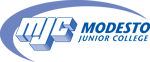 Instruction Council Meeting AGENDAOctober 4, 20163:00 p.m. to 5:00 p.m.Library Basement 55CALL TO ORDERACTION ITEMSApproval of AgendaApproval of Minutes of 9/20/16NEW BUSINESSRanking Replacement PositionsNumber and Limit of Growth Positions	CONTINUING BUSINESS Guiding Principles DocumentHiring Prioritization DocumentDISCUSSION ITEMSAccreditation Standard 2AINFORMATIONAL ITEMSEMP UpdateEnrollment DataInstructional Outlook ReportOTHER